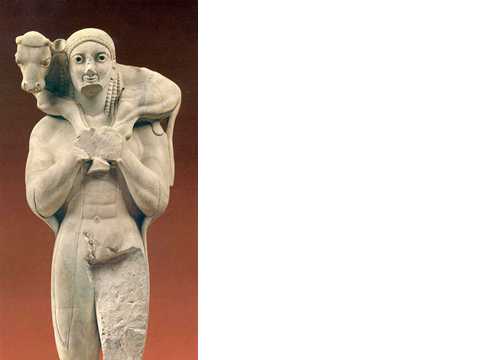 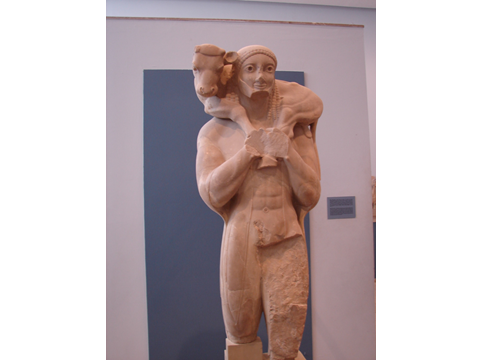 Giovane che porta la vittima al sacrificio. In ambito pagano, ( sempre la stessa statua )I cristiani trasformeranno questo soggetto nel famoso buon Pastore delle catacombe.Ogni bene . P. Secondo